关于召开“广联达数字造价赋能研修班”的会议通知2021年是我国现代化建设进程中具有特殊重要性的一年——“十四五”开局，面对“双循环”的新格局，建筑行业面临新转型要求。加快推进企业数字化转型，培育数字化新生态，推动建筑产业转型升级，建设建筑产业互联网平台，新技术将成为新一轮社会进步的核心推动力。面对竞争格局之变、市场模式之变、科技进步之变，建筑企业如何把握时代机遇、如何以数字化推动企业项目提质增效？为响应政策号召、顺应数字时代发展趋势，将在2021年9月10日下午举办《广联达数字造价赋能研修班》，届时将邀请张家口造价行业管理层参与本次学习，有关事项如下：一、会议时间2021年9月10日下午14：00-20：00二、会议形式线下会议组织单位主办单位：广联达科技股份有限公司石家庄分公司指导单位：张家口市工程建设造价管理站四、会议议程14：30-16：00 建设工程施工合同结算的争议处理16：00-16：40 精细化结算的三全管理16：40-17：40 轻量化数字成本解决方案18：00-20：00 晚宴五、嘉宾介绍张雷上海市建纬律师事务所合伙人律师、建造师、仲裁员中国政法大学法学学士天津理工大学工程管理学硕士刘晓放广联达河北区业务专家多年时间主攻工程预结算具备咨询单位、建设单位双重工作经历参与过多省预结算项目葛晨飞广联达河北区实施经理六、参会对象房地产甲方、施工企业、咨询企业总经理、副总、部门经理七、报名方式手机端：请用手机微信扫描下方二维码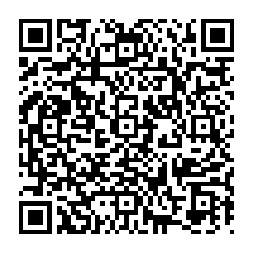 扫码报名八、会议地址河北省张家口市桥东区长城西大街8号张家口国际大酒店215会议室九、会议咨询：联系人田明辉：15633673573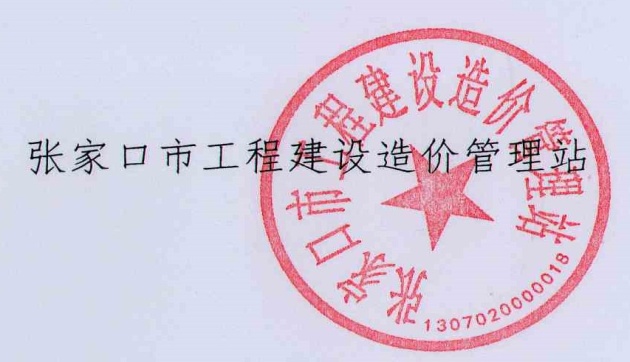 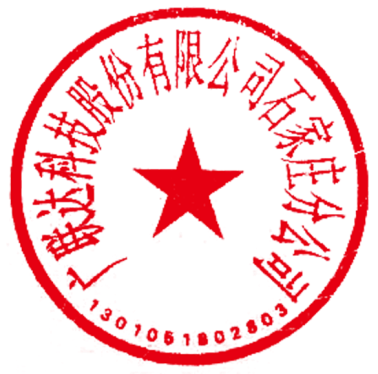    广联达科技股份有限公司石家庄分公司2021年9月6日